        新聞資料NEWS LETTER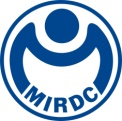 金屬中心與公學會簽署合作意向書協助熱處理產業升級轉型為帶動整體傳統產業升級轉型，金屬中心執行「維新傳統產業創新加值計畫」，特於6月1日在金屬中心楠梓總部舉行「熱處理場域優化與技術傳承策略聯盟」啟動會議，隨後並與台灣熱處理學會、台灣螺絲公會簽訂合作意向書，當天有超過20家企業、學校參與，期許透過產學研合作平台，以跨領域產業技術服務模式，達成具特色及差異化之傳統產業維新發展目標。金屬中心魏嘉民副執行長指出，以往熱處理相關技術因職場環境因素導致投入人力日漸減少，為解決傳統產業缺工問題，透過經濟部技術處的協助，可以有效鏈結產學研技術能量，並藉由金屬中心導入熱處理數位傳承與場域優化示範，推廣至產業來改善整體工作環境，使更多優秀的青年願意投入傳統產業，為人才庫注入更多活水。螺絲公會張土火理事長進一步表示，熱處理於扣件產品升級扮演重要角色，期盼與熱處理學會、金屬中心合作。熱處理學會洪宙宏理事長則指出，熱處理可應用於高值扣件為台灣精密產業之關鍵能力，而場域改善確實是產業優先需要解決的課題，有效減少因製程產生的油煙污染環境，可保障員工健康，吸引新血加入。此次聯盟召集之熱處理環境改善的示範廠商如興鑫、千辰等，與會的熱處理企業也包括昇興、輯興、六曜及熱處理設備廠商:三永等。另外並匯集扣件廠商如春雨、三星、穎明、全球安聯科技等，加上展鈿科技、台超科技、歐亞科技等參與的環工設備廠商也一同響應此策略聯盟，並導入學界研發能量如南台科大、高雄第一科大等，與金屬中心協同進行技術傳承，相信更能夠深化加值此聯盟核心量能。聯盟後續規劃將藉由傳承與示範場域相關觀摩活動之舉辦，期待透過如興鑫、千辰等公司的示範，以熱處理教學與場域改善重新塑造產業新形象，藉由廢氣處理、淬火油煙去除、靜電集塵系統導入、工件回火油煙降低等環衛方案，建構安全、健康、舒適的工作環境，以吸引優秀人才持續投入傳統產業，增加就業機會，並協助產業界進行內部人才養成，創造產業傳承之風氣，厚植工業基礎。